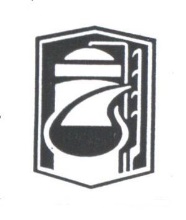 РОССИЙСКИЙ ПРОФЕССИОНАЛЬНЫЙ СОЮЗ РАБОТНИКОВ ХИМИЧЕСКИХ ОТРАСЛЕЙ ПРОМЫШЛЕННОСТИТАТАРСТАНСКАЯ РЕСПУБЛИКАНСКАЯ ОРГАНИЗАЦИЯ 420012, г. Казань, ул. Муштари, д. 9	      Тел. (843) 2369695 Факс (843) 2369957, 2361973XV отчетно-выборная конференция Татарстанской Республиканской организации РосхимпрофсоюзаПОСТАНОВЛЕНИЕ№15К-3РТ, Менделеевский район                                                             5 декабря 2019 г.с.Ижёвка, санаторий«Шифалы Су-Ижминводы»Об избрании ПредседателяТатарстанской республиканскойорганизации РосхимпрофсоюзаИзучив протокола конференций прошедших на предприятиях отрасли входящих в состав Татарстанской республиканской организации Росхимпрофсоюза, XV отчетно-выборная конференция Татарстанской республиканской организации Росхимпрофсоюза ПОСТАНОВЛЯЕТ:Избрать Председателем Татарстанской республиканской организации Росхимпрофсоюза Ильина Алексея Леонидовича на срок полномочий Татарстанского республиканского комитета Росхимпрофсоюза.Уполномочить Председателя Росхимпрофсоюза Ситнова А.В. подписать срочный трудовой договор с избранным освобожденным Председателем Татарстанской республиканской организации Росхимпрофсоюза.Председательствующий 				                            А.Л.ИльинСекретарь                                                                                       Г.Г.Варисова